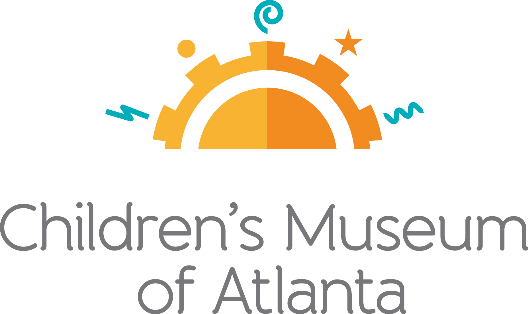 FOR MORE INFORMATION:Jennifer WalkerBRAVE Public Relations404.233.3993jwalker@emailbrave.comFOR IMMEDIATE RELEASESoar into September with spectacular special programs at Children’s Museum of Atlanta Highlights include Hispanic Heritage Month celebration and science days  
ATLANTA (September 1, 2020) – Throughout September, Children’s Museum of Atlanta will offer several themed programs to celebrate science, Hispanic Heritage Month, Talk Like A Pirate Day and more! In addition to the anticipated return of TinyCon over Labor Day Weekend, Museum visitors can expect days filled with fun, learning and culture with special programs to engage little ones. Safety remains a top priority as Children’s Museum of Atlanta continues to practice new procedures to help visitors feel more at-ease.September Special ProgrammingScience Days Sept. 1-14 (excluding Sept. 5-6)Science-themed activities include a reading of Andrea Beaty's “Ada Twist, Scientist” and exploring the world around us. On stage at the Super Spectacular Science Show, kids will learn about some of the forces of nature, like lightning, rain and wind. The Science Bar will give little ones an opportunity to create their own circuits and experiment with magnetism. Over in Creativity Cafe, science and engineering concepts will be used to build catapults, cup-and-ball toys and magical paper towel artwork.CMA On StageSuper Spectacular Science Show: Weather
Session A: 10 a.m. / Session B: 1 p.m. / Session C (Saturday/Sunday only): 4 p.m.Storytime: “Ada Twist, Scientist” by Andrea Beaty Session A: 11 a.m. / Session B: 2 p.m. / Session C (Saturday/Sunday only): 5 p.m.Science Bar Order up an exciting experiment from a menu of options! Kids can learn about electricity while building circuits and explore the fascinating world of magnetism.Session A: 10 a.m. / Session B: 1 p.m. / Session C (Saturday/Sunday only):4 p.m.Creativity Café Visitors can make special paper towel art with the help of science and engineer their own catapults and cup-and-ball toys.Session A: 10 a.m. / Session B: 1 p.m. / Session C (Saturday/Sunday only):4 p.m.TinyConSept. 5-6Throughout Labor Day Weekend, kids can channel their inner superhero with arts and crafts at the Avengers Tower; experiment with chemical reactions to create and dissolve their own DIY Pokémon pokeballs; and participate in Jedi training! Costumes are welcome, and families are encouraged to purchase tickets in advance.Hispanic Heritage MonthSept. 15-30Families are invited to celebrate Hispanic cultures and history on stage, in the art and maker space and at the Science Bar. Activities include a special storytime written by the 21st U.S. Poet Laureate, designing a mural while learning about Mexican muralism, exploring the weaving traditions of Bolivia while creating patterns, discovering fascinating rocks and minerals from Chile and more!CMA On StageMural Design 
Session A: 10 a.m. / Session B: 1 p.m. / Session C (Saturday/Sunday only): 4 p.m.Storytime: “Imagine” by Juan Felipe Herrera Session A: 11 a.m. / Session B: 2 p.m. / Session C (Saturday/Sunday only): 5 p.m.Science Bar Little science enthusiasts will learn about transpiration while exploring Brazil's River in the Sky and discover fascinating rocks and minerals from Chile, Mexico and Brazil.Session A: 10 a.m. / Session B: 1 p.m. / Session C (Saturday/Sunday only): 4 p.m.Creativity Café Little explorers can learn about Peruvian Nazca lines and create a special project inspired by indigenous Aymaran artists who weave tiny devices used to patch holes in hearts.Session A: 10 a.m. / Session B: 1 p.m. / Session C (Saturday/Sunday only):4 p.m.STalk Like a Pirate DaySept. 19 
Arrrgh, mateys! The Museum celebrates International Talk Like a Pirate Day floating cork pirate ships in the Creativity Cafe. After building a ship, kids can test it out on the water!About Children’s Museum of Atlanta:
Children’s Museum of Atlanta is the only educational venue of its kind in Atlanta, presenting educational programs and exhibits designed for young children ages 0-9. The mission of Children's Museum of Atlanta is to change the world by sparking every child's imagination, sense of discovery and learning through the power of play. With six permanent learning zones consisting of bright, creative and hands-on exhibits, the Museum supports inventive play-based exploration and experiential learning focused on the whole child. Core competencies for literacy, math and science are promoted throughout all exhibits and programming in alignment with the state and national Core Performance Standards. Children’s Museum of Atlanta also offers parties, memberships, field trips, summer camp and private events. For more information or to support Children's Museum of Atlanta, visit childrensmuseumatlanta.org or call 404.659.KIDS [5437].

Museum Admission: Online ticketing only is available at this time. Phone booking is available with ample notice and will be booked via online reservation. Members must pre-book and will be able to redeem their $5 voucher online. Babies under 12 months and members are admitted for free. All daily programs are included in price of admission. Group rates and military discounts are available. For more information regarding ticket and membership options, visit childrensmuseumatlanta.org. 

Museum Hours: The Museum will operate in 2 two-hour sessions (Monday, Thursday and Friday) and 3 two-hour sessions (Saturday and Sunday) with one-hour cleaning in between sessions. Hours of operation for the month of September are 9:30-11:30 a.m., 12:30-2:30 p.m. and (Saturday and Sunday only) 3:30-5:30 p.m. Please check the Museum website to confirm hours of operation. 